TWO MOORS PRIMARY SCHOOLYEAR 1 INFORMATION Dear Parents/Carers; The start of the DayChildren are expected to meet their teacher near the entrance to their classrooms. The doors will be opened at 8.45am the children will then go into their classrooms where the teacher will help them find their pegs and hang up their coats and bags. If they bring a packed lunch they will store this safely on the shelf. Then they will find the tray for their book bag and begin their early morning work at the tables.Children are expected to bring their book bag to school every day, and read at home every day. Registration is at 8.55am, after this your child will be marked as late and they will have missed important early morning work.Mid-morning Fruit/Snack.Children are provided with fruit at break time so they do not need to bring a snack.Children are able to have water throughout the day so please send your child with a named water bottle each day. Keeping hydrated throughout the day will improve their concentration and prevent health issues.Lunchtime This will take place from 12.15 to 1.15. Part of the time will be spent eating lunch in Dartmoor hall and during the other part children will play in the KS1 playground,  using the equipment and games supplied by Two Moors PTFA.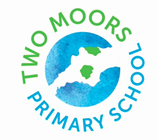 P.E.In KS1 children will have PE sessions throughout the week. Please send in their named PE kit; white T-shirt, black shorts (and a suitable change of footwear during the summer term) so that they can keep it on their peg. We also participate in our Golden Mile Challenge every day but the children do not need to change for this. Please label all clothes clearly as this makes  returning lost items so much easier. Items may need to be renamed after a few washes as some are hard to read.HomeworkIn Year 1 we would like children to read with an adult at home and to have their Reading Record signed every day. This is their homework. Initially children will change their books on a Monday and Thursday. We encourage children to read a book more than once as rereading familiar books has been shown to build confidence and fluency, making reading more enjoyable. This also gives them the chance to develop their reading behaviours and strategies which they will begin to apply to new texts. We will send home additional phonics practise sheets as children are taught new sounds.To reward regular reading children will receive certificates to celebrate having read e.g. 50 books or 100 books. The more they read the more this will impact on their progress. They can also earn raffle tickets for our half termly draw.Medication/Holiday/Absence FormsPlease call the office before 9am if your child is going to be absent. If your child requires prescribed medicines to be administered at school, please complete a green medical form first, which can be obtained from the office and inform your child’s teacher.  Please note that we cannot administer non-prescribed medicines.The End of the DayChildren will be dismissed from their classroom doors. The teachers will send the children to their parents once they have seen them. This occasionally takes a little while but ensures everyone has met their parent/carer safely. N.B. If your child is going home with a different adult please could you inform the office or your child’s teacher ASAP.Curriculum The topic work for this year will be linked to each book the children are studying in literacy. These will change every few weeks. All the skills and knowledge needed for the National Curriculum have been carefully linked to the books. Over the year there will also be visitors to enhance the curriculum. ToysPlease do not allow children to bring toys to school as they may get damaged or lost. We may occasionally ask your child to bring in something related to the work we are doing in class, but we will always send a note home first.CertificatesEvery Friday we have a celebration assembly and children will receive their certificates in recognition of their hard work and progress. If children have received any awards, medals or trophiesoutside of school and would like to share them with rest of the school or their class they can bring them in.Forest SchoolIn Year 1 children will have FOREST EDUCATION with Mrs Jennings every other Wednesday initially. D1 will start on Wednesday 13th and D2 the following week. In order for your child to take part please provide old clothes and shoes/ boots that you are happy for them to get muddy.  Clothes need to be appropriate for the weather and cover their legs e.g. old trousers, old t-shirt, old jumper or sweatshirt and wellies. A coat will be needed once the weather gets colder. The children should wear uniform as usual for the morning and bring their clothes to change into after lunch. Year 1 timetableA weekly timetable detailing your child’s lessons/activities will be on the website and the Year 1 blog will also be updated frequently with pictures and videos, as will Tapestry.  The StaffIn Year 1 the class teachers will be:D1 – Mrs. RhodesD2 - Ms Sudbury (Mon/Tues) and Mrs Connor (Wed/Thu/Fri)In class they will be assisted by Mrs Hogan and Mrs Hartry.The staff can be contacted by email, Year1@twomoors.devon.sch.uk. Or staff will be on the playground before and after school.Kind regardsYear 1 Team